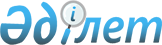 Көкшетау қалалық мәслихатының 2009 жылғы 23 желтоқсандағы № С-31/6 "2010-2012 жылдарға арналған қалалық бюджет туралы" шешіміне өзгерістер енгізу туралы
					
			Күшін жойған
			
			
		
					Ақмола облысы Көкшетау қалалық мәслихатының 2010 жылғы 12 қазандағы № С-39/7 шешімі. Ақмола облысы Көкшетау қаласының Әділет басқармасында 2010 жылғы 21 қазанда № 1-1-128 тіркелді. Күші жойылды - Ақмола облысы Көкшетау қалалық мәслихатының 2011 жылғы 11 наурыздағы № С-44/15 шешімімен      Ескерту. Күші жойылды - Ақмола облысы Көкшетау қалалық мәслихатының 2011.03.11 № С-44/15 шешімімен

      РҚАО-ның ескертпесі

      Қолданысқа енгізу тәртібін 2-тармақтан қараңыз.

      2008 жылғы 4 желтоқсандағы Қазақстан Республикасының Бюджет Кодексінің 106 бабының 2 тармағының 4) тармақшасына, Қазақстан Республикасының 2001 жылғы 23 қаңтардағы «Қазақстан Республикасындағы жергілікті мемлекеттік басқару және өзін-өзі басқару туралы» Заңының 6 бабының 1 тармағының 1) тармақшасына сәйкес, Көкшетау қалалық мәслихаты ШЕШТІ:



      1. Көкшетау қалалық мәслихатының «2010-2012 жылдарға арналған қалалық бюджет туралы» 2009 жылғы 23 желтоқсандағы № С-31/6 (Нормативтік құқықтық актілерді мемлекеттік тіркеу тізілімінде № 1-1-115 тіркелген, 2010 жылғы 21 қаңтарда «Көкшетау» газетінде және 2010 жылғы 21 қаңтарда «Степной Маяк» газетінде жарияланған) шешіміне келесі өзгерістер енгізілсін:



      1 тармақтың 1) тармақшасында:

      «11 075 160» сандары «11 078 307» сандарына ауыстырылсын;

      «5 710 926» сандары «5 714 073» сандарына ауыстырылсын;

      1 тармақтың 2) тармақшасында:

      «11 184 415,9» сандары «11 187 562,9» сандарына ауыстырылсын;



      8 тармақта:

      «3 281 441» сандары «3 284 588» сандарына ауыстырылсын;

      8 тармақтың 2) тармақшасында:

      «3 275 223» сандары «3 278 370» сандарына ауыстырылсын;

      «410 973» сандары «414 673» сандарына ауыстырылсын;

      «149 250» сандары «148 697» сандарына ауыстырылсын;



      Көкшетау қалалық мәслихатының «2010-2012 жылдарға арналған қалалық бюджет туралы» 2009 жылғы 23 желтоқсандағы № С-31/6 (Нормативтік құқықтық актілерді мемлекеттік тіркеу тізілімінде № 1-1-115 тіркелген, 2010 жылғы 21 қаңтарда «Көкшетау» газетінде және 2010 жылғы 21 қаңтарда «Степной Маяк» газетінде жарияланған) шешімінің 1 қосымшасы осы шешімнің қосымшасына сәйкес жаңа редакцияда баяндалсын.



      2. Осы шешім Көкшетау қаласының Әділет басқармасында мемлекеттік тіркелген күннен бастап күшіне енеді және 2010 жылдың 1 қаңтарынан бастап қолданысқа енеді.      Төртінші шақырылған

      Көкшетау қалалық мәслихатының

      39 сессияның төрайымы                      С. Мұратбекова      Төртінші шақырылған

      Көкшетау қалалық

      мәслихатының хатшысы                       Қ.Мұстафина      «КЕЛІСІЛДІ»:      Көкшетау қаласының әкімі                   М.Батырханов      Көкшетау қаласының

      қаржы бөлімінің бастығы                    Ө.Ыдырысов      Көкшетау қаласының экономика

      және бюджеттік жоспарлау

      бөлімінің бастығы                          А.Омарова

Көкшетау қалалық мәслихатының

"Көкшетау қалалық мәслихатының

2009 жылғы 23 желтоқсандағы № С-31/6

"2010-2012 жылдарға арналған қалалық

бюджет туралы" шешіміне өзгерістер мен

толықтырулар енгізу туралы"

2010 жылғы 12 қазандағы № С - 39/7

шешіміне 1 қосымша

Көкшетау қалалық мәслихатының

"2010-2012 жылдарға арналған

қалалық бюджет туралы"

2009 жылғы 23 желтоқсандағы № С- 31/6

шешіміне 1 қосымша 2010 жылға арналған қалалық бюджет
					© 2012. Қазақстан Республикасы Әділет министрлігінің «Қазақстан Республикасының Заңнама және құқықтық ақпарат институты» ШЖҚ РМК
				С

а

н

а

т

ыС

ы

н

ы

б

ыІ

ш

к

і

с

ы

н

ы

б

ыАтауыСома

мың

теңгеI. Кіріс11078307,01Салықтық түсімдер4502556,011Табыс салығы359898,02Жеке табыс салығы359898,013Әлеуметтiк салық1909390,01Әлеуметтік салық1909390,014Меншiкке салынатын салықтар629569,01Мүлiкке салынатын салықтар331657,03Жер салығы90262,04Көлiк құралдарына салынатын салық207489,05Бірыңғай жер салығы161,015Тауарларға, жұмыстарға және қызметтер көрсетуге салынатын iшкi салықтар1448060,02Акциздер1302023,03Табиғи және басқа ресурстарды пайдаланғаны үшiн түсетiн түсiмдер43200,04Кәсiпкерлiк және кәсiби қызметтi жүргiзгенi үшiн алынатын алымдар76837,05Құмар ойын бизнеске салық26000,018Заңдық мәнді іс-әрекеттерді жасағаны және (немесе) құжаттар бергені үшін оған уәкілеттігі бар мемлекеттік органдар немесе лауазымды адамдар алатын міндетті төлемдер155639,01Мемлекеттік баж155639,02Салықтық емес түсiмдер170963,021Мемлекет меншігінен түсетін түсімдер17113,01Мемлекеттік кәсіпорындардың таза кірісі бөлігіндегі түсімдер10408,05Мемлекет меншігіндегі мүлікті жалға беруден түсетін кірістер6705,022Мемлекеттік бюджеттен қаржыландырылатын  мемлекеттік мекемелердің тауарларды (жұмыстарды, қызметтер көрсетуді) өткізуінен түсетін түсімдер1117,01Мемлекеттік бюджеттен қаржыландырылатын  мемлекеттік мекемелердің тауарларды (жұмыстарды, қызметтер көрсетуді) өткізуінен түсетін түсімдер1117,023Мемлекеттік бюджеттен қаржыландырылатын  мемлекеттік мекемелер ұйымдастыратын мемлекеттік сатып алуды өткізуден түсетін ақша түсімдері0,01Мемлекеттік бюджеттен қаржыландырылатын  мемлекеттік мекемелер ұйымдастыратын мемлекеттік сатып алу өткізуден түсетін ақша түсімдері0,024Мемлекеттік бюджеттен қаржыландырылатын, сондай-ақ Қазақстан Республикасы Ұлттық Банкінің бюджетінен (шығыстар сметасынан) ұсталатын және қаржыландырылатын мемлекеттік мекемелер салатын айыппұлдар, өсімпұлдар, санкциялар, өндіріп алулар144633,01Мұнай секторы ұйымдарынан түсетін түсімдерді қоспағанда, мемлекеттік бюджеттен қаржыландырылатын, сондай-ақ Қазақстан Республикасы Ұлттық Банкінің бюджетінен (шығыстар сметасынан) ұсталатын және қаржыландырылатын мемлекеттік мекемелер салатын айыппұлдар, өсімпұлдар, санкциялар, өндіріп алулар144633,026Басқа да салықтық емес түсiмдер8100,01Басқа да салықтық емес түсiмдер8100,03Негізгі капиталды сатудан түсетін түсімдер690715,01Жергілікті бюджеттен қаржыландырылатын мемлекеттік мекемелерге бекітілген мүлікті сатудан  түсетін түсімдер377231,01Мемлекеттік мекемелерге бекітілген  мемлекеттік мүлікті сату377231,03Жердi және материалдық емес активтердi сату313484,01Жерді сату313484,02Материалдық емес активтерді сату 0,04Ресми трансферттерден түсетін түсімдер5714073,02Мемлекеттiк басқарудың жоғары тұрған органдарынан түсетiн трансферттер5714073,02Облыстық бюджеттен түсетiн трансферттер5714073,0Функ-

цио-

нал-

дық

топБюд-

жет

тік

бағ-

дар

лама-

лар-

дың

әкім-

шісіБағ-

дар-

ламаАтауыСома

мың

теңге12345II. Шығыстар11187562,91Жалпы сипаттағы мемлекеттiк қызметтер159192,1112Аудан (облыстық маңызы бар қала) мәслихатының аппараты12285,01Аудан (облыстық маңызы бар қала) мәслихатының қызметін қамтамасыз ету жөніндегі қызметтер12285,0122Аудан (облыстық маңызы бар қала) әкімінің аппараты70236,81Аудан (облыстық маңызы бар қала) әкімінің қызметін қамтамасыз ету жөніндегі қызметтер68516,82Ақпараттық жүйелер құру1285,04Мемлекеттік органдарды материалдық-техникалық жарақтандыру435,0123Қаладағы аудан, аудандық маңызы бар қала, кент, аул (село), ауылдық (селолық) округ әкімінің аппараты16485,41Қаладағы аудан, аудандық маңызы бар қаланың, кент, ауыл (село), ауылдық (селолық) округ әкімінің қызметін қамтамасыз ету жөніндегі қызметтер16295,423Мемлекеттік органдарды материалдық-техникалық жарақтандыру190,0452Ауданның (облыстық маңызы бар қаланың) қаржы бөлімі43149,61Аудандық бюджетті орындау және коммуналдық меншікті (облыстық маңызы бар қала) саласындағы мемлекеттік саясатты іске асыру жөніндегі қызметтер23609,63Салық салу мақсатында мүлікті бағалауды жүргізу3113,04Біржолғы талондарды беру жөніндегі жұмысты және біржолғы талондарды іске асырудан сомаларды жинаудың толықтығын қамтамасыз етуді ұйымдастыру15855,011Коммуналдық меншікке түскен мүлікті есепке алу, сақтау, бағалау және сату572,0453Ауданның (облыстық маңызы бар қаланың) экономика және бюджеттік жоспарлау бөлімі17035,31Экономикалық саясатты, мемлекеттік жоспарлау жүйесін қалыптастыру және дамыту және аудандық (облыстық маңызы бар қаланы) басқару саласындағы мемлекеттік саясатты іске асыру жөніндегі қызметтер16672,82Ақпараттық жүйелер құру52,55Мемлекеттік органдарды материалдық-техникалық жарақтандыру310,02Қорғаныс55858,0122Аудан (облыстық маңызы бар қала) әкімінің аппараты5858,05Жалпыға бірдей әскери міндетті атқару шеңберіндегі іс-шаралар5858,0122Аудан (облыстық маңызы бар қала) әкімінің аппараты50000,06Аудан (облыстық маңызы бар қала) ауқымындағы төтенше жағдайлардың алдын алу және оларды жою50000,03Қоғамдық тәртіп, қауіпсіздік, құқық, сот, қылмыстық-атқару қызметі32500,0458Ауданның (облыстық маңызы бар қаланың) тұрғын үй-коммуналдық шаруашылығы, жолаушылар көлігі және автомобиль жолдары бөлімі32500,021Елдi мекендерде жол жүрісі қауiпсiздiгін қамтамасыз ету32500,04Бiлiм беру3392741,7464Ауданның (облыстық маңызы бар қаланың) білім беру бөлімі36772,19Мектепке дейінгі тәрбие ұйымдарының қызметін қамтамасыз ету36772,1464Ауданның (облыстық маңызы бар қаланың) білім беру бөлімі2831689,43Жалпы білім беру2697765,46Балалар үшін қосымша білім беру133924,0464Ауданның (облыстық маңызы бар қаланың) білім беру бөлімі14007,018Кәсіптік оқытуды ұйымдастыру14007,0464Ауданның (облыстық маңызы бар қаланың) білім беру бөлімі231486,41Жергілікті деңгейде білім беру саласындағы мемлекеттік саясатты іске асыру жөніндегі қызметтер12549,04Ауданның (облыстық маңызы бар қаланың) мемлекеттік білім беру мекемелерінде білім беру жүйесін ақпараттандыру4581,05Ауданның (облыстық маңызы бар қаланың) мемлекеттік білім беру мекемелер үшін оқулықтар мен оқу-әдiстемелiк кешендерді сатып алу және жеткізу16242,07Аудандық (қалалық) ауқымдағы мектеп олимпиадаларын және мектептен тыс іс-шараларды өткiзу627,011Өңірлік жұмыспен қамту және кадрларды қайта даярлау стратегиясын іске асыру шеңберінде білім беру объектілерін күрделі, ағымды жөндеу197487,4467Ауданның (облыстық маңызы бар қаланың) құрылыс бөлімі278786,837Білім беру объектілерін салу және реконструкциялау278786,86Әлеуметтiк көмек және әлеуметтiк қамсыздандыру464614,6451Ауданның (облыстық маңызы бар қаланың) жұмыспен қамту және әлеуметтік бағдарламалар бөлімі423502,62Еңбекпен қамту бағдарламасы57603,04Ауылдық жерлерде тұратын денсаулық сақтау, білім беру, әлеуметтік қамтамасыз ету, мәдениет және спорт мамандарына отын сатып алуға Қазақстан Республикасының заңнамасына сәйкес әлеуметтік көмек көрсету3559,05Мемлекеттік атаулы әлеуметтік көмек21902,06Тұрғын үй көмегі48251,07Жергілікті өкілетті органдардың шешімі бойынша азаматтардың жекелеген топтарына әлеуметтік көмек71134,610Үйден тәрбиеленіп оқытылатын мүгедек балаларды материалдық қамтамасыз ету2046,013Белгіленген тұрғылықты жері жоқ тұлғаларды әлеуметтік бейімдеу21614,014Мұқтаж азаматтарға үйде әлеуметтiк көмек көрсету43929,61618 жасқа дейінгі балаларға мемлекеттік жәрдемақылар13260,017Мүгедектерді оңалту жеке бағдарламасына сәйкес, мұқтаж мүгедектерді міндетті гигиеналық құралдармен қамтамасыз етуге, және ымдау тілі мамандарының, жеке көмекшілердің қызмет көрсету31238,019Ұлы Отан соғысындағы Жеңістің 65 жылдығына орай Ұлы Отан соғысының қатысушылары мен мүгедектеріне Тәуелсіз Мемлекеттер Достастығы елдері бойынша, Қазақстан Республикасының аумағы бойынша жол жүруін, сондай-ақ оларға және олармен бірге жүретін адамдарға Мәскеу, Астана қалаларында мерекелік іс-шараларға қатысуы үшін тамақтануына, тұруына, жол жүруіне арналған шығыстарын төлеуді қамтамасыз ету5203,920Ұлы Отан соғысындағы Жеңістің 65 жылдығына орай Ұлы Отан соғысының қатысушылары мен мүгедектеріне, сондай-ақ оларға теңестірілген, оның ішінде майдандағы армия құрамына кірмеген, 1941 жылғы 22 маусымнан бастап 1945 жылғы 3 қыркүйек аралығындағы кезеңде әскери бөлімшелерде, мекемелерде, әскери-оқу орындарында әскери қызметтен өткен, запасқа босатылған (отставка), «1941-1945 жж. Ұлы Отан соғысында Германияны жеңгенi үшiн» медалімен немесе «Жапонияны жеңгені үшін» медалімен марапатталған әскери қызметшілерге, Ұлы Отан соғысы жылдарында тылда кемінде алты ай жұмыс істеген (қызметте болған) адамдарға біржолғы материалдық көмек төлеу103761,5Әлеуметтiк көмек және әлеуметтiк қамтамасыз ету салаларындағы өзге де қызметтер41112,0451Ауданның (облыстық маңызы бар қаланың) жұмыспен қамту және әлеуметтік бағдарламалар бөлімі41112,01Жергілікті деңгейде халық үшін әлеуметтік бағдарламаларды жұмыспен қамтуды қамтамасыз етуді іске асыру саласындағы мемлекеттік саясатты іске асыру жөніндегі қызметтер39821,011Жәрдемақыларды және басқа да әлеуметтік төлемдерді есептеу, төлеу мен жеткізу бойынша қызметтерге ақы төлеу1291,07Тұрғын үй-коммуналдық шаруашылық4270278,2467Ауданның (облыстық маңызы бар қаланың) құрылыс бөлімі1001025,23Мемлекеттік коммуналдық тұрғын үй қорының тұрғын үй құрылысы және (немесе) сатып алу148837,04Инженерлік коммуникациялық инфрақұрылымды дамыту, жайластыру және (немесе) сатып алу439181,219Тұрғын үй салу377007,020Тұрғын үй сатып алу36000,0123Қаладағы аудан, аудандық маңызы бар қала, кент, аул (село), ауылдық (селолық) округ әкімінің аппараты9024,014Елді мекендерді сумен жабдықтауды ұйымдастыру9024,0458Ауданның (облыстық маңызы бар қаланың) тұрғын үй-коммуналдық шаруашылығы, жолаушылар көлігі және автомобиль жолдары бөлімі249405,012Сумен жабдықтау және су бөлу жүйесінің қызмет етуі471,026Ауданның (облыстық маңызы бар қаланың) коммуналдық меншігіндегі жылу жүйелерін қолдануды ұйымдастыру123934,030Өңірлік жұмыспен қамту және кадрларды қайта даярлау стратегиясын іске асыру шеңберінде инженерлік коммуникациялық инфрақұрылымды жөндеу және елді-мекендерді көркейту125000,0467Ауданның (облыстық маңызы бар қаланың) құрылыс бөлімі2727415,06Сумен жабдықтау жүйесін дамыту2727415,0123Қаладағы аудан, аудандық маңызы бар қала, кент, аул (село), ауылдық (селолық) округ әкімінің аппараты12807,08Елді мекендерде көшелерді жарықтандыру1269,09Елді мекендердің санитариясын қамтамасыз ету7858,011Елді мекендерді абаттандыру мен көгалдандыру3680,0458Ауданның (облыстық маңызы бар қаланың) тұрғын үй-коммуналдық шаруашылығы, жолаушылар көлігі және автомобиль жолдары бөлімі270602,015Елдi мекендердегі көшелердi жарықтандыру28771,016Елдi мекендердiң санитариясын қамтамасыз ету171683,017Жерлеу орындарын күтiп-ұстау және туысы жоқтарды жерлеу1500,018Елдi мекендердi абаттандыру және көгалдандыру68648,08Мәдениет, спорт, туризм және ақпараттық кеңістiк212941,7123Қаладағы аудан, аудандық маңызы бар қала, кент, аул (село), ауылдық (селолық) округ әкімінің аппараты14447,76Жергілікті деңгейде мәдени-демалыс жұмыстарын қолдау14447,7455Ауданның (облыстық маңызы бар қаланың) мәдениет және тілдерді дамыту бөлімі73696,53Мәдени-демалыс жұмысын қолдау73696,5465Ауданның (облыстық маңызы бар қаланың) денешынықтыру және спорт бөлімі14034,06Аудандық (облыстық маңызы бар қалалық) деңгейде спорттық жарыстар өткiзу4847,07Әртүрлi спорт түрлерi бойынша аудан (облыстық маңызы бар қала) құрама командаларының мүшелерiн дайындау және олардың облыстық спорт жарыстарына қатысуы9187,0455Ауданның (облыстық маңызы бар қаланың) мәдениет және тілдерді дамыту бөлімі44220,76Аудандық (қалалық) кiтапханалардың жұмыс iстеуi41957,77Мемлекеттік тілді және Қазақстан халықтарының басқа да тілдерін дамыту2263,0456Ауданның (облыстық маңызы бар қаланың) ішкі саясат бөлімі16583,02Газеттер мен журналдар арқылы мемлекеттік ақпараттық саясат жүргізу13688,05Телерадиохабарлары арқылы мемлекеттік ақпараттық саясат жүргізу2895,0123Қаладағы аудан, аудандық маңызы бар қала, кент, аул (село), ауылдық (селолық) округ әкімінің аппараты17000,017Өңірлік жұмыспен қамту және кадрларды қайта даярлау стратегиясын іске асыру шеңберінде мәдениет объектілерін күрделі, ағымды жөндеу17000,0455Ауданның (облыстық маңызы бар қаланың) мәдениет және тілдерді дамыту бөлімі9581,01Жергілікті деңгейде тілдерді және мәдениетті дамыту саласындағы мемлекеттік саясатты іске асыру жөніндегі қызметтер9581,0456Ауданның (облыстық маңызы бар қаланың) ішкі саясат бөлімі16636,81Жергілікті деңгейде аппарат, мемлекеттілікті нығайту және азаматтардың әлеуметтік сенімділігін қалыптастыруда мемлекеттік саясатты іске асыру жөніндегі қызметтер12544,83Жастар саясаты саласындағы өңірлік бағдарламаларды iске асыру4042,04Ақпараттық жүйелер құру50,0465Ауданның (облыстық маңызы бар қаланың) денешынықтыру және спорт бөлімі6742,01Жергілікті деңгейде мәдениет және тілдерді дамыту саласындағы мемлекеттік саясатты іске асыру жөніндегі қызметтер6742,010Ауыл, су, орман, балық шаруашылығы, ерекше қорғалатын табиғи аумақтар, қоршаған ортаны және жануарлар дүниесін қорғау, жер қатынастары29319,0474Ауданның (облыстық маңызы бар қаланың) ауыл шаруашылығы және ветеринария бөлімі8460,01Жергілікті деңгейде ауыл шаруашылығы және ветеринария саласындағы мемлекеттік саясатты іске асыру жөніндегі қызметтер7390,04Мемлекеттік органдарды материалдық-техникалық жарақтандыру190,099Республикалық бюджеттен берілетін нысаналы трансферттер есебінен ауылдық елді мекендер саласының мамандарын әлеуметтік қолдау шараларын іске асыру880,0463Ауданның (облыстық маңызы бар қаланың) жер қатынастары бөлімі18520,01Аудан (облыстық маңызы бар қала) аумағында жер қатынастарын реттеу саласындағы мемлекеттік саясатты іске асыру жөніндегі қызметтер18520,0474Ауданның (облыстық маңызы бар қаланың) ауыл шаруашылығы және ветеринария бөлімі2339,013Эпизоотияға қарсы іс-шаралар жүргізу2339,011Өнеркәсіп, сәулет, қала құрылысы және құрылыс қызметі130852,7467Ауданның (облыстық маңызы бар қаланың) құрылыс бөлімі25501,71Құрылыс, сәулет және қала құрылысы бөлімінің қызметін қамтамасыз ету жөніндегі қызметтер25501,7468Ауданның (облыстық маңызы бар қаланың) сәулет және қала құрылысы бөлімі105351,01Жергілікті деңгейде сәулет және қала құрылысы саласындағы мемлекеттік саясатты іске асыру жөніндегі қызметтер12865,02Ақпараттық жүйелер құру79486,03Ауданның қала құрылысы даму аумағын және елді мекендердің бас жоспарлары схемаларын әзірлеу13000,012Көлiк және коммуникация985336,0123Қаладағы аудан, аудандық маңызы бар қала, кент, аул (село), ауылдық (селолық) округ әкімінің аппараты5073,013Аудандық маңызы бар қалаларда, кенттерде, ауылдарда (селоларда), ауылдық (селолық), округтерде автомобиль жолдарының жұмыс істеуін қамтамасыз ету5073,0458Ауданның (облыстық маңызы бар қаланың) тұрғын үй-коммуналдық шаруашылығы, жолаушылар көлігі және автомобиль жолдары бөлімі10658,023Автомобиль жолдарының жұмыс істеуін қамтамасыз ету10658,0458Ауданның (облыстық маңызы бар қаланың) тұрғын үй-коммуналдық шаруашылығы, жолаушылар көлігі және автомобиль жолдары бөлімі969605,08Өңірлік жұмыспен қамту және кадрларды қайта даярлау стратегиясын іске асыру шеңберінде аудандық маңызы бар автомобиль жолдарын, қала және елді-мекендер көшелерін жөндеу және ұстау969605,013Басқалар151412,3469Ауданның (облыстық маңызы бар қаланың) кәсіпкерлік бөлімі7282,01Жергілікті деңгейде кәсіпкерлік пен өнеркәсіпті дамыту саласындағы мемлекеттік саясатты іске асыру жөніндегі қызметтер6742,03Кәсіпкерлік қызметті қолдау540,0452Ауданның (облыстық маңызы бар қаланың) қаржы бөлімі109502,312Ауданның (облыстық маңызы бар қаланың) жергілікті атқарушы органының резерві109502,3453Ауданның (облыстық маңызы бар қаланың) экономика және бюджеттік жоспарлау бөлімі6000,03Жергілікті бюджеттік инвестициялық жобалардың және концессиялық жобалардың техникалық-экономикалық негіздемелерін әзірлеу және оған сараптама жүргізу6000,0458Ауданның (облыстық маңызы бар қаланың) тұрғын үй-коммуналдық шаруашылығы, жолаушылар көлігі және автомобиль жолдары бөлімі28628,01Жергілікті деңгейде тұрғын үй-коммуналдық шаруашылығы, жолаушылар көлігі және автомобиль жолдары саласындағы мемлекеттік саясатты іске асыру жөніндегі қызметтер28628,015Ресми трансферттер1302516,6452Ауданның (облыстық маңызы бар қаланың) қаржы бөлімі1302516,66Нысаналы пайдаланылмаған (толық пайдаланылмаған) трансферттерді қайтару75611,67Бюджеттік алулар1226905,0III. Таза бюджеттік несие беру:-79534,0бюджеттік несиелер;6232,010Ауыл, су, орман, балық шаруашылығы, ерекше қорғалатын табиғи аумақтар, қоршаған ортаны және жануарлар дүниесін қорғау, жер қатынастары6232,0474Ауданның (облыстық маңызы бар қаланың) ауыл шаруашылығы және ветеринария бөлімі6232,09Ауылдық елді мекендердің әлеуметтік саласының мамандарын әлеуметтік қолдау шараларын іске асыру үшін бюджеттік кредиттер6232,05Бюджеттік несиені өтеу85766,01Бюджеттік несиені өтеу85766,01Мемлекеттік бюджеттен берілген бюджеттік кредиттерді өтеу85766,0V. Бюджет тапшылығы (профицит) -29721,9VI. Бюджет тапшылығын қаржыландыру (профицитті пайдалану)29721,9